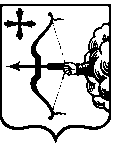 ПРОЕКТ №_______ЗАКОНКИРОВСКОЙ ОБЛАСТИО внесении изменений в Закон Кировской области «О бесплатном предоставлении гражданам, имеющим трех и более детей, земельных участков на территории Кировской области»Принят Законодательным Собранием Кировской области Статья 1Внести в Закон Кировской области от 3 ноября 2011 года 
№ 74-ЗО «О бесплатном предоставлении гражданам, имеющим трех и более детей, земельных участков на территории Кировской области» (Сборник основных нормативных правовых актов органов государственной власти Кировской области, 2011, № 6 (138), часть 1, ст. 4780; 2012, № 3 (141), 
ст. 4938; № 4 (142), часть 1, ст. 4976, ст. 5004; № 6 (144), ст. 5075; 2013, 
№ 4 (148), ст. 5265; № 6 (150), ст. 5355; 2014, № 1 (151), ст. 5403; 2015, 
№ 2 (158), ст. 5686; № 6 (162), ст. 5836; 2016, № 4 (166), ст. 6004; Кировская правда, 2019, 30 июля) следующие изменения:1) часть 2 статьи 1 изложить в следующей редакции:«2. Действие настоящего Закона распространяется на граждан Российской Федерации, проживающих по постоянному месту жительства 
на территории Кировской области, имеющих трех и более детей (в том числе усыновленных (удочеренных), находящихся под опекой (попечительством)).В целях применения настоящего Закона учитываются:1) дети, не достигшие на дату подачи заявления возраста 18 лет, проживающие совместно с гражданином, обратившимся с заявлением;2) дети в возрасте от 18 до 23 лет, обучающиеся в образовательных организациях по очной форме обучения и проживающие совместно 
с гражданином, обратившимся с заявлением;3) дети в возрасте от 18 до 23 лет, проходящие военную службу 
по призыву и проживавшие совместно с гражданином, обратившимся 
с заявлением, до призыва на военную службу.В целях применения настоящего Закона не учитываются дети, которые на дату подачи гражданином заявления о предоставлении земельного участка находятся на полном государственном обеспечении, либо в отношении которых родители лишены родительских прав или ограничены в родительских правах, либо в отношении которых отменено усыновление.»;2) Статью 2 изложить в следующей редакции:«Статья 2 1. Граждане, указанные в статье 1 настоящего Закона, имеют право однократно приобрести земельные участки для индивидуального жилищного строительства, ведения личного подсобного хозяйства (приусадебный земельный участок).2. Предоставление земельных участков, находящихся в муниципальной собственности, и земельных участков, государственная собственность 
на которые не разграничена, осуществляется органами местного самоуправления, уполномоченными на распоряжение земельными участками, на основании заявления гражданина, заинтересованного в предоставлении земельного участка.3. Предоставление земельных участков, находящихся в государственной собственности, осуществляется органом, уполномоченным на распоряжение государственным  имуществом Кировской области, в случаях, установленных Земельным кодексом Российской Федерации и федеральными законами.В целях предоставления гражданам в собственность бесплатно земельных участков, находящихся в государственной собственности, орган, уполномоченный Правительством Кировской области, обеспечивает 
в порядке, установленном действующим законодательством, подготовку проектов планировки и межевания территории и проведение кадастрового учета земельных участков для индивидуального жилищного строительства. Выписки из Единого государственного реестра недвижимости, содержащие сведения о земельных участках, полученные в результате выполненных работ, направляются в органы местного самоуправления муниципального района, муниципального или городских округов для утверждения перечней земельных участков, предназначенных для предоставления гражданам в собственность бесплатно.4. Формирование земельных участков, подлежащих включению в перечень земельных участков, предназначенных для предоставления гражданам в собственность бесплатно, осуществляется в соответствии с документами территориального планирования, правилами землепользования и застройки, документацией по планировке территории, землеустроительной документацией.В целях предоставления земельных участков гражданам в собственность бесплатно органы местного самоуправления:обеспечивают в порядке, установленном действующим законодательством, формирование земельных участков для предоставления гражданам в собственность бесплатно для индивидуального жилищного строительства, для ведения личного подсобного хозяйства (приусадебный земельный участок), за исключением случаев, указанных в части 3 настоящей статьи;утверждают перечни земельных участков, сформированных 
по инициативе органов местного самоуправления и (или) органа, уполномоченного Правительством Кировской области, в случае, установленном частью 3 настоящей статьи, предназначенных для предоставления гражданам в собственность бесплатно для осуществления индивидуального жилищного строительства, для ведения личного подсобного хозяйства (приусадебный земельный участок) (далее – перечни);осуществляют проверку документов, представленных гражданами, 
и проверку соответствия гражданина требованиям и условиям, указанным
 в статье 1 настоящего Закона;осуществляют постановку граждан на учет в качестве лиц, имеющих право на предоставление земельных участков в собственность бесплатно, снятие граждан с данного учета, либо отказывают в постановке граждан на учет в качестве лиц, имеющих право на предоставление земельных участков 
в собственность бесплатно в порядке, предусмотренном настоящей статьей;принимают решение о предоставлении гражданам в собственность бесплатно земельных участков, включенных в соответствующий перечень, за исключением случаев, указанных в части 3 настоящей статьи,Перечни составляются по каждому виду разрешенного использования земельного участка (для осуществления индивидуального жилищного строительства; для ведения личного подсобного хозяйства (приусадебный земельный участок) и должны содержать сквозную нумерацию земельных участков, характеристики земельных участков, включая их местоположение, кадастровые номера, площадь.Перечни, изменения и дополнения к ним утверждаются органами местного самоуправления и подлежат опубликованию в средствах массовой информации в порядке, установленном нормативными правовыми актами органов местного самоуправления, в течение 10 рабочих дней после утверждения, а также размещению на официальном сайте соответствующего органа местного самоуправления.5. Граждане, заинтересованные в приобретении земельных участков, обращаются с заявлением о предоставлении земельного участка в орган местного самоуправления муниципального района, муниципального или городского округов, на территории которого они проживают по постоянному месту жительства, а в случаях, предусмотренных статьей 4 настоящего Закона, - в орган местного самоуправления, уполномоченный 
на распоряжение земельными участками.Граждане, проживающие по постоянному месту жительства на территории городского округа ЗАТО Первомайский, вправе обратиться 
с заявлением о предоставлении земельного участка в орган местного самоуправления Юрьянского муниципального района.С заявлением вправе обратиться родитель, усыновитель, опекун (попечитель), отвечающий требованиям и условиям, указанным в статье 1 настоящего Закона.В заявлении указывается вид использования земельного участка (для осуществления индивидуального жилищного строительства; для ведения личного подсобного хозяйства (приусадебный земельный участок), а также сведения о совместном проживании гражданина и детей.6. К заявлению прилагаются:1) копии паспортов гражданина Российской Федерации всех совершеннолетних членов семьи;2) копии свидетельств о рождении детей;3) копии страховых свидетельств государственного пенсионного страхования, содержащих страховой номер индивидуального страхового счета застрахованных лиц в системе обязательного пенсионного страхования  (СНИЛС) гражданина и детей;4) копии документов, подтверждающих опеку (попечительство) (при наличии детей, находящихся под опекой (попечительством));5) документ (сведения), подтверждающий совместное проживание 
по постоянному месту жительства гражданина и детей;6) справка образовательной организации, подтверждающая обучение детей в возрасте от 18 до 23 лет по очной форме обучения (в случае обучения детей в  возрасте  от 18 до 23 лет в образовательных организациях по очной форме обучения);7) документ, подтверждающий прохождение детьми в возрасте от 18 до 23 лет срочной военной службы по призыву (в случае прохождения детьми 
в возрасте от 18 до 23 лет срочной военной службы по призыву);8) договор аренды земельного участка или правоудостоверяющие документы на жилой дом (для случаев, установленных статьей 4 настоящего Закона);9) выписка из Единого государственного реестра недвижимости 
о правах отдельного лица на имевшиеся (имеющиеся) у него объекты недвижимого имущества в отношении гражданина, его супруги (супруга) 
и детей.7. Заявление и прилагаемые к нему документы допускается подавать 
в электронном виде в случаях и в порядке, установленных административными регламентами органов местного самоуправления по предоставлению муниципальных услуг.Документы, указанные в подпунктах 3-5 и 9 части 6 настоящей статьи, запрашиваются уполномоченным органом местного самоуправления самостоятельно, в том числе посредством системы межведомственного информационного взаимодействия. Гражданин вправе представить указанные документы в уполномоченный орган местного самоуправления 
по собственной инициативе.8. Орган местного самоуправления в срок не позднее 10 рабочих дней с даты поступления заявления осуществляет постановку гражданина на учет в качестве лица, имеющего право на предоставление земельных участков в собственность бесплатно, либо отказывает в постановке гражданина на учет в качестве лица, имеющего право на предоставление земельного участка в собственность бесплатно.9. Основаниями для отказа в постановке гражданина на учет в качестве лица, имеющего право на предоставление земельного участка в собственность бесплатно, являются:1) ранее принятое в соответствии с настоящим Законом решение о предоставлении земельного участка гражданину в собственность бесплатно при повторном обращении этого гражданина с заявлением;2) непредставление или представление не в полном объеме документов, указанных в настоящей статье;3) несоответствие заявителя требованиям и условиям, указанным 
в статье 1 настоящего Закона.10. Учет граждан в качестве лиц, имеющих право на предоставление земельных участков в собственность бесплатно, осуществляется органами местного самоуправления в Реестре учета граждан, имеющих право 
на предоставление земельных участков в собственность бесплатно (далее - Реестр), в хронологической последовательности поступления заявлений 
о предоставлении земельных участков.Реестр ведется по каждому виду использования земельного участка (для осуществления индивидуального жилищного строительства; для ведения личного подсобного хозяйства (приусадебный земельный участок). Отдельный Реестр ведется для учета заявлений граждан, представленных 
в случаях, предусмотренных статьей 4 настоящего Закона.Реестр должен содержать:вид использования земельного участка;порядковый номер учета;дату поступления заявления;фамилию, имя, отчество заявителя;фамилию, имя, отчество каждого члена семьи;дату рождения несовершеннолетних членов семьи;адрес места жительства каждого члена семьи;реквизиты документа, удостоверяющего личность каждого члена семьи.11. Снятие граждан с учета в качестве лиц, имеющих право 
на предоставление земельных участков в собственность бесплатно, осуществляется органами местного самоуправления в следующих случаях:в связи с принятием решения о предоставлении земельного участка заявителю;по личному заявлению гражданина о снятии с учета.12. Граждане производят выбор земельных участков, включенных 
в соответствующий перечень, в хронологической последовательности поступления заявлений о предоставлении земельных участков в порядке, установленном органами местного самоуправления муниципальных районов, муниципального или городских округов.13. В случае, если гражданин, состоящий на учете в качестве лица, имеющего право на предоставление земельного участка в собственность бесплатно, отказался от предложенного земельного участка или не явился для выбора земельного участка в установленный срок, данный земельный участок предлагается другим гражданам, включенным в Реестр, в порядке очередности. При этом гражданину, отказавшемуся от предложенного земельного участка или не явившемуся для выбора земельного участка в установленный срок, в день отказа от предложенного земельного участка или неявки для выбора земельного участка в установленный срок присваивается новый порядковый номер учета в конце Реестра.В случае, если в течение 30 календарных дней с момента неявки в установленный срок для выбора земельного участка гражданин, состоящий на учете в качестве лица, имеющего право на предоставление земельного участка в собственность бесплатно, представит в орган местного самоуправления документ, подтверждающий неявку в установленный срок для выбора земельного участка по уважительным причинам, орган местного самоуправления присваивает такому гражданину новый порядковый номер в начале Реестра по состоянию на дату представления подтверждающих документов.Орган местного самоуправления в течение трех рабочих дней уведомляет гражданина о присвоении нового порядкового номера учета.Уважительными причинами неявки в установленный срок для выбора земельного участка в рамках реализации настоящего Закона являются:временная нетрудоспособность, в том числе нахождение на стационарном лечении; нахождение в служебной командировке;обстоятельства непреодолимой силы.14. Решение о предоставлении земельного участка гражданину при наличии утвержденного перечня принимается органом местного самоуправления не позднее 30 календарных дней с даты поступления заявления, за исключением случаев, установленных частью 16 настоящей статьи.15. В случаях, установленных частью 3 настоящей статьи, орган местного самоуправления не позднее 30 календарных дней с даты поступления заявления направляет в орган, уполномоченный на распоряжение государственным имуществом Кировской области, заверенные надлежащим образом копии: заявления о предоставлении земельного участка, документов, указанных в подпунктах 1-7, 9 части 6 настоящей статьи акта выбора земельного участка.Орган, уполномоченный на распоряжение государственным имуществом Кировской области, в течение 10 рабочих дней с даты поступления копий документов, указанных в абзацах втором и третьем настоящей части, принимает решение о предоставлении гражданам в собственность земельных участков для индивидуального жилищного строительства.16. Решение о предоставлении земельного участка гражданину принимается не позднее 30 календарных дней после утверждения перечня (внесения изменений в перечень), но не позднее шести месяцев с даты поступления заявления гражданина:при отсутствии утвержденного перечня на дату поступления заявления гражданина;в случае, когда количество заявлений граждан о предоставлении 
в собственность земельного участка превышает количество земельных участков, включенных в соответствующий перечень.17. В решении о предоставлении земельного участка указывается категория земель, кадастровый номер, местоположение, площадь, вид разрешенного использования земельного участка.18. Органы местного самоуправления или орган, уполномоченный на распоряжение государственным имуществом Кировской области, не позднее пяти рабочих дней с даты принятия решения направляют заказным письмом или выдают гражданину копию решения органа местного самоуправления или органа, уполномоченного на распоряжение государственным имуществом Кировской области, о предоставлении земельного участка в собственность бесплатно с приложением выписки из Единого государственного реестра недвижимости на земельный участок и акта приема-передачи земельного участка.».3) в статье 3:а) абзац четвертый части 1 признать утратившим силу;б) абзац четвертый части 2 признать утратившим силу; 4) Статью 4 изложить в следующей редакции:«Статья 4  «1. В случае, если гражданин имеет на праве собственности жилой дом или на праве аренды земельный участок, предоставленный до вступления 
в силу настоящего Закона для осуществления индивидуального жилищного строительства, или для ведения личного подсобного хозяйства, или для ведения дачного хозяйства, указанный гражданин вправе приобрести этот земельный участок или земельный участок, на котором расположен жилой дом, в собственность бесплатно без учета предельных размеров, установленных статьей 3 настоящего Закона, обратившись в орган местного самоуправления уполномоченный на распоряжение земельными участками 
в муниципальном образовании, на территории которого находится земельный участок, с заявлением о предоставлении земельного участка в собственность бесплатно. К заявлению прилагаются документы, предусмотренные частью
 6 статьи 2 настоящего Закона.В случае если жилой дом, расположенный на земельном участке, принадлежит на праве общей долевой или совместной собственности членам многодетной семьи, то этот земельный участок предоставляется в общую долевую или совместную собственность членов многодетной семьи.2. Орган местного самоуправления не позднее 30 календарных дней 
с даты поступления заявления принимает решение о предоставлении земельного участка либо отказе в предоставлении земельного участка.3. В решении о предоставлении земельного участка указывается категория земель, кадастровый номер, местоположение, площадь, вид разрешенного использования земельного участка.4. Основаниями для отказа в предоставлении земельного участка являются:1) ранее принятое в соответствии с настоящим Законом решение 
о предоставлении земельного участка гражданину в собственность бесплатно при повторном обращении этого гражданина с заявлением;2) непредставление или представление не в полном объеме документов, указанных в настоящей статье;3) несоответствие заявителя требованиям и условиям, указанным 
в статье 1 настоящего Закона.4. Копия принятого решения не позднее пяти рабочих дней с даты принятия решения направляется в орган местного самоуправления муниципального района, муниципального или городского округов, на территории которого гражданин проживает по постоянному месту жительства, в случае, если гражданин проживает по месту жительства на территории иного муниципального образования.».Статья 2Настоящий Закон вступает в силу по истечении десяти дней со дня его официального опубликования.ГубернаторКировской области                                                                      И.В. Васильевг. Киров «___» __________ 2021 года№ ________